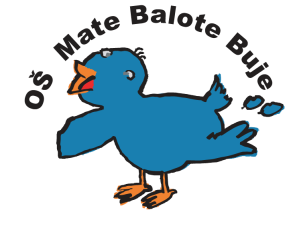                                    Osnovna škola - Scuola elementare                                           Mate Balote Buje - Buie_________________________________________________________________________________________________52460 BUJE, Školski brijeg 2,    tel./fax.  052 772-138,    OIB: 75498468638,     e-mail: ured@os-mbalote-buje.skole.hr,     Ž.R.: 2402006-110010872.KLASA: 003-08/18-01-11URBROJ: 2105-20-01/18-1Buje, 31. 10. 2018.P O Z I VSukladno odredbama Statuta i na prijedlog Školskog odbora, v. d. ravnatelja Dražen Hinek saziva Učiteljsko vijeće u srijedu, 7. 11. 2018. godine s početkom u 14,00 satiPrijedlog dnevnog reda:Verifikacija zapisnika sa zadnje sjedniceImenovanje Izbornog povjerenstva za provedbu tajnog glasovanja radi zauzimanja stajališta Učiteljskog vijeća škole za imenovanje ravnatelja/ice školeProvođenje tajnog glasovanja i donošenje Zaključka o stajalištu Učiteljskog vijeća za kojeg će kandidata glasovati članovi Školskog odbora iz reda Učiteljskog vijeća škole u postupku imenovanja ravnatelja/ice škole. v. d. ravnatelja:Dražen Hinek, prof.